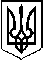 У К Р А Ї Н АП Е Р Е Г І Н С Ь К А   С Е Л И Щ Н А    Р А Д АВосьме демократичне скликанняОдинадцятої  сесіяР І Ш Е Н Н Я_____.2021 № ____-11/2021смт. Перегінське Про надання дозволу на розроблення проекту землеустрою щодо відведення земельної ділянки для продажу на конкурентних засадах (на земельних торгах)З метою ефективного використання земель комунальної власності, залучення додаткових коштів по наповненню бюджету  відповідно до статей 12, 122, 134 Земельного кодексу України, Податкового кодексу України, ЗУ «Про оцінку земель», ЗУ «Про оренду землі», пункту 34 частини 1 статті 26 Закону України «Про місцеве самоврядування в Україні», враховуючи пропозиції комісії містобудування, будівництва, земельних відносин, екології та охорони навколишнього середовища, селищна рада          ВИРІШИЛА:1.Дати дозвіл  Перегінській селищній раді на розроблення проекту землеустрою щодо відведення земельної ділянки орієнтованою площею 0,0300га по вул. Спортивна для продажу на конкурентних засадах (на земельних торгах) для будівництва та обслуговування будівель ринкової інфраструктури (адміністративних будинків, офісних приміщень та інших будівель громадської забудови, які використовуються для здійснення підприємницької та іншої діяльності, пов’язаної з отриманням прибутку) (03.10).2.Витрати (видатки), здійснені на підготовку лота для продажу на земельних торгах, відшкодовуються переможцем земельних торгів у порядку, встановленому Кабінетом Міністрів України.3.Контроль за виконанням даного рішення покласти на постійну комісію з питань містобудування, будівництва, земельних відносин, екології, охорони навколишнього середовища(Пайш І.М.).Селищний голова 							Ірина ЛЮКЛЯН 